Teacher Name:  Ms. Maira Arif     Class: 9   Subject: Pak. Std. History   Date: 14th Sept’18 Source BUse the given example marking scheme to answer the question below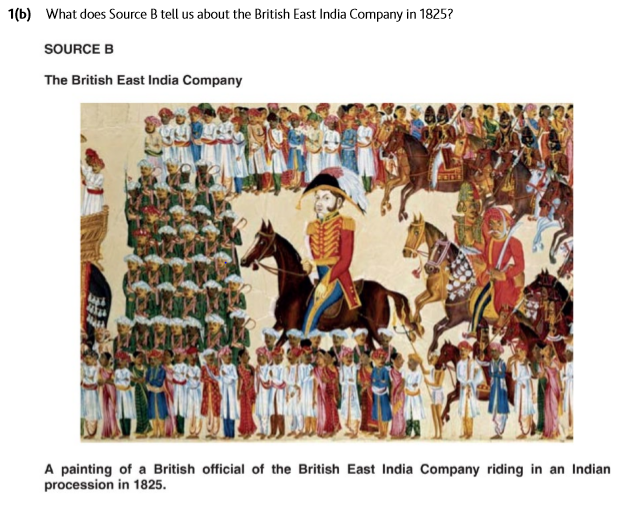 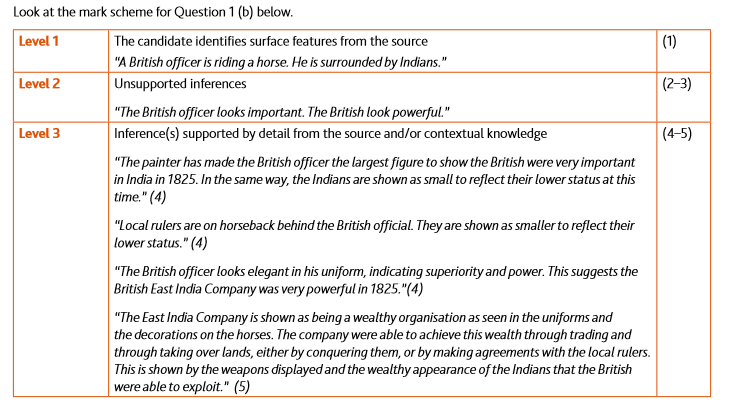 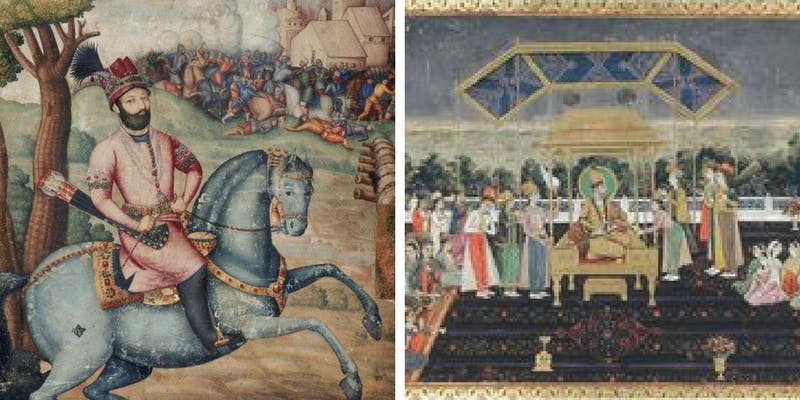 The invasion Persia (1738-39) Photo Source: DurandQ. According to Source B, Who is challenging the Mughal Authority in 1738-39?